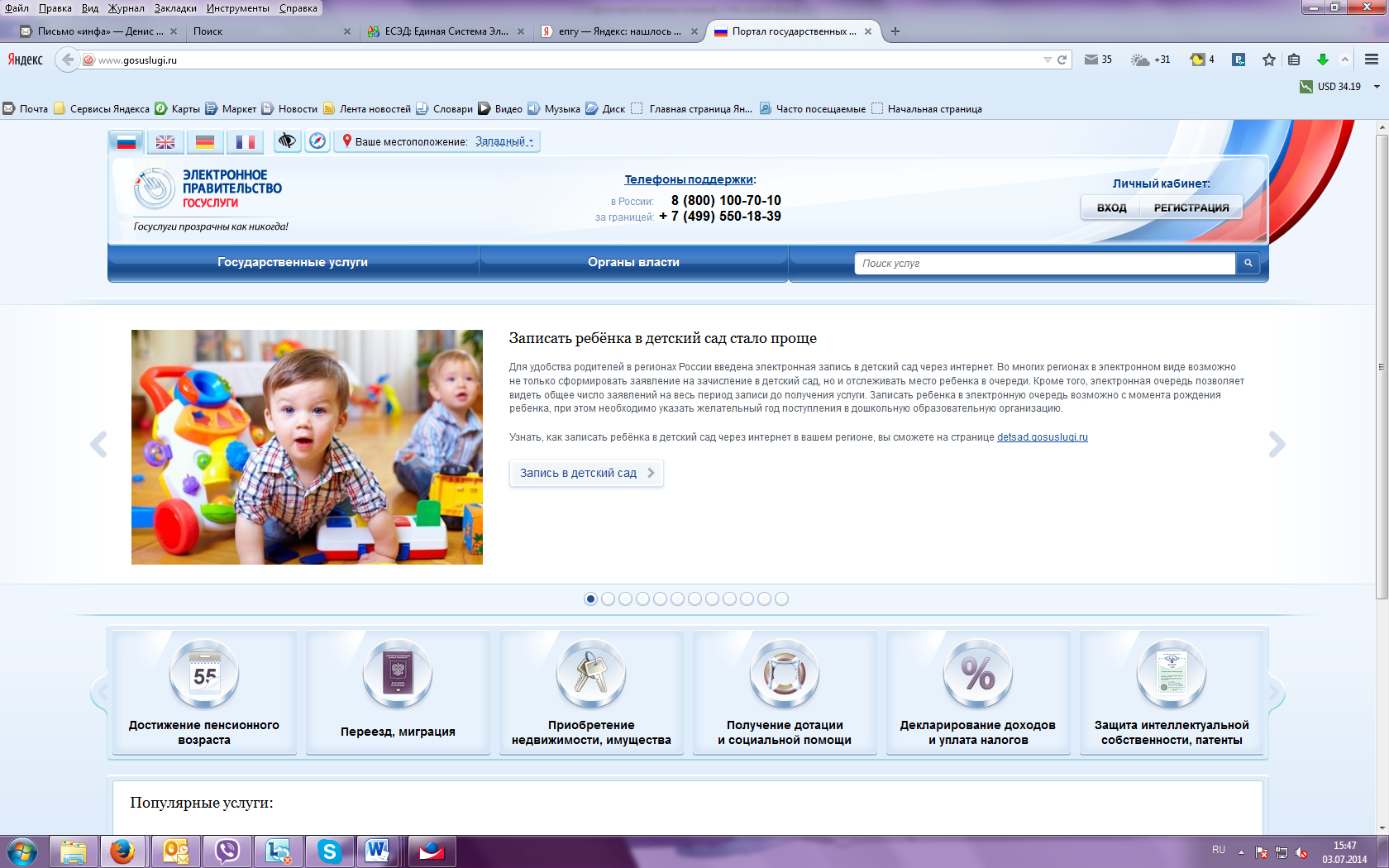 На Едином портале государственных услуг стало проще зарегистрироваться!В июне 2014 года Министерство связи и массовых коммуникаций РФ разработало новый упрощенный порядок регистрации пользователей на Едином Портале Государственных Услуг. В соответствии с ним, теперь пройти регистрацию на портале возможно с помощью мобильного телефона и в онлайн-режиме. На первом этапе процесса регистрации пользователь должен будет ввести свой номер телефона и получить код подтверждения в виде бесплатного СМС-сообщения. Затем система предложит придумать безопасный пароль, который станет основным для входа в личный кабинет. После этого будет создана учетная запись гражданина на портале.При использовании упрощенной учетной записи пользователю будут доступны только те услуги, для которых не нужно подтверждения личности: например, оплата услуг ЖКХ, штрафов ГИБДД, запись на прием к врачу, информация о задолженностях и др. Для получения доступа ко всем услугам необходимо заполнить профиль пользователя дополнительной информацией, а затем для подтверждения личности прийти с паспортом в центр обслуживания «Ростелекома» или получения заказного письма через «Почту России».          Оказать содействие и методическую помощь в регистрации на портале госуслуг  безработным гражданам могут специалисты центра занятости.           Все услуги службы занятости предоставляются бесплатно.                  Наш адрес: ГКУ КК Центр занятости населения Ейского района:353680, г. Ейск, ул. Баррикадная, 27/1Телефон «горячей линии»: 7-05-93e-mail: eysk@dgsz.krasnodar.ruЧасы работы:Понедельник               08.00-17.00вторник                       08.00-17.00среда                            08.00-17.00четверг                        08.00-17.00пятница                       08.00-16.00Перерыв с 12.00 до 13.00Выходные: суббота, воскресенье